Муниципальное бюджетное учреждение муниципального района Приволжский Самарской области«Централизованная библиотечная система»	16+Книги, которые согреют вас осенними вечерами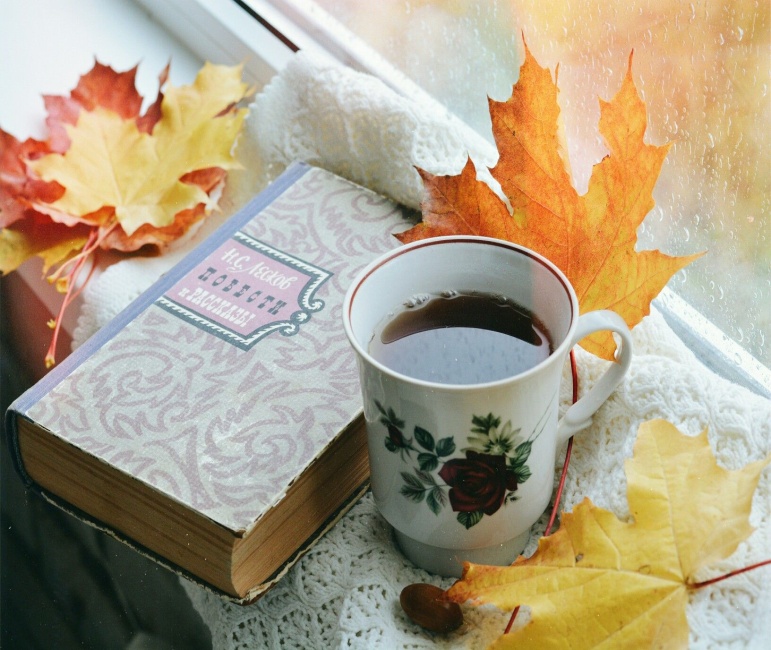 2022	Брэдбери Рэй Дуглас. Вино из одуванчиков : повести, рассказы : перевод  с английского / Брэдбери Рэй Дуглас. - Иркутск : Восточно-Сибирское книжное издательство, 1992. - 496 с. - Текст : непосредственный. - 16+.  	Бах Ричард. Чайка Джонатан Ливингстон : роман : перевод с английского / Бах Ричард. - Москва : София, 2017. - 128 с. - Текст : непосредственный. - 16+. 	Бакман Фредрик. Вторая жизнь Уве / Бакман Фредрик ; перевод со шведского Косынкина Р. - Москва : Синдбад, 2020. - 384 с. - Текст : непосредственный. - 16+.	Робертс Грегори Дэвид. Шантарам : роман / Робертс Грегори Дэвид ; пер.с анг. Высоцкого Л., Абушика М. - Санкт-Петербург : Азбука, 2014. - 864 с. - (The Big Book). - Текст : непосредственный.  -16+	Кэнфилд Джек. Куриный бульон для души : 101 лучшая история / Кэнфилд Джек, Хэнсен Марк, Ньюмарк Эми ; перевод с английского Власова Г. Е. - Москва : Эксмо, 2019. - 352 с. - (Куриный бульон для души). - Текст : непосредственный. - 16+.	Спаркс Николас. Дневник памяти : роман / Спаркс Николас ; перевод с английского Панасюк А. - Москва : АСТ, 2014. - 254, [2] с. - (Романтика любви). - Текст : непосредственный.  - 16+.	Гилберт Элизабет. Есть, молиться, любить / Гилберт Элизабет ; пер. с англ. Змеевой Ю. Ю. - Москва : РИПОЛ классик, 2016. - 576 с. - (Шедевры Джуд Деверо). - Текст : непосредственный. - 16+.	Ли Харпер. Убить пересмешника... : роман / Ли Харпер ; пер. с англ. Галь Н., Облонской Р. - Москва : АСТ, 2014. - 412, [4] c. - (XX век-The Best). - Текст : непосредственный.  - 12+.Что почитать осенью? :  рекомендательная закладка /  МБУ «ЦБС» ; составитель Н.Е. Никитина. - Приволжье  : [б.и.], 2022. -  2 с. – Текст : непосредственный. – 16 +© Н.Е. Никитина